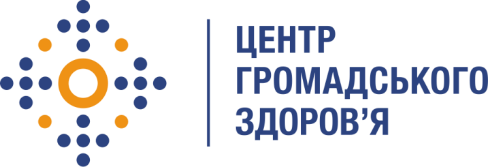 Державна установа 
«Центр громадського здоров’я Міністерства охорони здоров’я України» оголошує конкурс для відбору консультанта з виконання робіт по міграції інформаційної бази у клієнт-серверну інфраструктуру в рамках проекту «Надання підтримки Центру громадського здоров’я МОЗ України для зміцнення та розбудови спроможності системи охорони здоров’я для здійснення кращого моніторингу, епідеміологічного нагляду, реагування на спалахи захворювання та їхньої профілактики».Назва позиції: Консультант з виконання робіт по міграції інформаційної базиПеріод надання послуг: вересень 2023 Інформація щодо установи:Головним завданнями Державної установи «Центр громадського здоров’я Міністерства охорони здоров’я України» (далі – Центр) є діяльність у сфері громадського здоров’я. Центр виконує лікувально-профілактичні, науково-практичні та організаційно-методичні функції у сфері охорони здоров’я з метою забезпечення якості лікування хворих на соціально небезпечні захворювання, зокрема ВІЛ/СНІД, туберкульоз, наркозалежність, вірусні гепатити тощо, попередження захворювань в контексті розбудови системи громадського здоров’я. Центр приймає участь в розробці регуляторної політики і взаємодіє з іншими міністерствами, науково-дослідними установами, міжнародними установами та громадськими організаціями, що працюють в сфері громадського здоров’я та протидії соціально небезпечним захворюванням.Інформація про програмне забезпечення: програмне забезпечення, направлене на ведення бухгалтерського обліку і формування звітності в державних установах.Завдання:Налаштування розширення до клієнт-серверної версії ПЗ;Налаштування СКБД MS SQL Server 2019;Перенесення інформаційної бази у клієнт-серверну інфраструктуру;Налаштування web-сервісів для функціонування інтеграції з MedData;Тестування швидкодії роботи бази, оптимізація налаштувань;Налаштування резервного копіювання засобами СКБД;Налаштування плану обслуговування інформаційної бази засобами СКБД; Вимоги до професійної компетентності:Вища освіта (в галузі інформаційних технологій/комп'ютерної інженерії, статистика та схожі);Досвід адміністрування інформаційних систем буде перевагою.Розуміння структур баз даних;Досвід написання технічної документації до програмного продукту буде перевагою;Досвід формування методичних матеріалів, інструкцій по використанню програмного продукту;Знання ділової української мови та технічної англійської мови (письмовий, читання документації).Резюме мають бути надіслані електронною поштою на електронну адресу: vacancies@phc.org.ua. В темі листа, будь ласка, зазначте: «375-2023 Консультант з виконання робіт по міграції інформаційної бази»Мова резюме: українська та англійська (обов’язково).Термін подання документів – до 29 вересня 2023, реєстрація документів 
завершується о 18:00.За результатами відбору резюме успішні кандидати будуть запрошені до участі у співбесіді. У зв’язку з великою кількістю заявок, ми будемо контактувати лише з кандидатами, запрошеними на співбесіду. Умови завдання та контракту можуть бути докладніше обговорені під час співбесіди.Державна установа «Центр громадського здоров’я Міністерства охорони здоров’я України» залишає за собою право повторно розмістити оголошення про конкурс, скасувати конкурс, запропонувати позицію зі зміненими завданнями чи з іншою тривалістю контракту.